CİHAZIN KULLANMA TALİMATI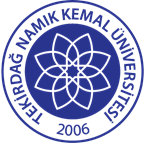 TNKÜ FEN-EDEBİYAT FAKÜLTESİ BİYOLOJİ BÖLÜMÜIŞIK MİKROSKOBU CİHAZI KULLANMA TALİMATIDoküman No: EYS-TL-212TNKÜ FEN-EDEBİYAT FAKÜLTESİ BİYOLOJİ BÖLÜMÜIŞIK MİKROSKOBU CİHAZI KULLANMA TALİMATIHazırlama Tarihi:13.04.2022TNKÜ FEN-EDEBİYAT FAKÜLTESİ BİYOLOJİ BÖLÜMÜIŞIK MİKROSKOBU CİHAZI KULLANMA TALİMATIRevizyon Tarihi:--TNKÜ FEN-EDEBİYAT FAKÜLTESİ BİYOLOJİ BÖLÜMÜIŞIK MİKROSKOBU CİHAZI KULLANMA TALİMATIRevizyon No:0TNKÜ FEN-EDEBİYAT FAKÜLTESİ BİYOLOJİ BÖLÜMÜIŞIK MİKROSKOBU CİHAZI KULLANMA TALİMATIToplam Sayfa Sayısı:1Cihazın Markası/Modeli/ Taşınır Sicil NoLEICA / ICC50HDKullanım AmacıBitki örneklerinin makro ve mikro düzeylerde incelenmesi amacıyla kullanılmaktadır.Sorumlusu	Prof. Dr. Evren CABİSorumlu Personel İletişim Bilgileri (e-posta, GSM)ecabi@nku.edu.trBitki örneklerinin inceleneceği durumlarda fişi takınız. Mikroskobu düz bir masa üstüne yerleştirin. Güç kaynağını topraklı bir prize bağlayın.Sağ arka tarafta bulunan açma kapama tuşu ile cihaz çalıştırılır.Cihaz kullanımı tamamlandıktan sonra lens solüsyonu ve bezi ile mercek temizliği gerçekleştirilir.Cihaz kapatılmak istendiğinde öncelikle açık ise ışıkları kapatılır. Sonrasında sağ arka kısmında bulunan tuş ile çalışması durdurulup fişten çekilmelidir.